Видеоректоскоп Dr. Camscope DCS-103 PROВідеоскопіческіе HD системи
Відеоректоскопія Dr. Camscope DCS-103R Pro
(Sometech, Південна Корея)

Відеоректоскопія Dr .Camscope DCS-103 R Pr o
Дозволяє отримати на моніторі кольорове якісне зображення з високою роздільною здатністю для точної і достовірної діагностики. Дає можливість лікарю і пацієнту побачити відеозображення захворювання до і після лікування, отримати відеознімки. Надає унікальну можливість детально побачити зміни форми і кольору тканин, функціональні і структурні зміни за рахунок цифрового збільшення (x 8). Програмне забезпечення HDMD, яке встановлюється на ПК, дозволяє зберігати і накопичувати базу даних, порівнювати і редагувати зображення. Система дозволяє виводити до16 кадрів на екран. Збережені візуальні звіти можуть використовуватися як унікальна документація для клінічної та наукової роботи, для проведення консиліумів та консультацій з фахівцями.
Область застосування Dr .Camscope DCS-103 R Pro
Універсальна відеосистема, розроблена з використанням останніх досягнень медичної техніки, дозволяє проводити діагностичні дослідження, здійснювати контроль за лікувальними процедурами, навчання методикам в області проктології. Прилад значно полегшує проведення різного роду операційного втручання, в тому числі біопсію тканин, працюючи з максимальним наближенням 250 мм.
Діагностика геморою і сигмовидної ободової кишки.
Аноскоп для діагностики зовнішнього і внутрішнього геморою, анальних тріщин, свищів прямої кишки. Діагностика сигмовидної ободової кишки.

Переваги Dr. Camscope DCS-103R Pro
Широкий асортимент аксесуарів для вузької специфіки застосування апарату
Оптимальна якість зображення з керуванням дозволу
Можливість установки необхідного дозволу в залежності від розмірів екрану для отримання ідеальних зображень.
Авто збереження і управління даними
Dr. Camscope Pro дає можливість переглядати до 16 кадрів одночасно при цьому зберігаючи їх.
Можливість збільшення декількох фотографій від 2 до 8 крат для порівняння окремих частин одного зображення.
Автоматичне включення і виключення світла
Для збільшення довговічності служби лампи і якості продукції, світло автоматично вимикається, коли камера поміщається в тримач для камери. При вийманні камери з тримача для використання, світло автоматично включається.
Світлодіодна лампа на 18 Вт
На Dr. Camscope Pro встановлена ​​світлодіодна лампа на 18 Вт яка в 1.2 рази яскравіше ніж галогенова лампа на 100 Вт і дозволяє виконувати більш чисті зображення. Так само світлодіодна лампа на 18 Вт вживає менше енергії і служить 30 000 годин.
HDMI вихід
Можливість подкюченія до великого екрану з допомогою HDMI кабелю
Легке підключення до ПК / Ноутбуку
Dr. Camscope Pro легко під'єднується до комп'ютера з встановленим ПО через USB 2.0 кабель для збереження даних і ведення історії пацієнта.
Управління графічним інтерфейсом користувача мишею
Дуже зручне і легке управління, перегляд і збереження даних, використовуючи мишу
Програмне забезпечення HDMD «Мульти-Доктор Високого Дозволу»
- Багатоцільова медична програма для обробки та архівування відеозображень
- Підтримує інтерфейс користувачів через комп'ютерну мережу (архітектура клієнт / сервер)
- Використовується стандартний відеосигнал цифрової камери
- Надає можливість використання цифрових відеокамер, сканерів
- Є можливість запису відеороликів процесу обстеження як файл
- Дозволяє зберігати, порівнювати, редагувати і виводити зображення на друк
- Також сумісна з іншими програмами (MS-word, MS-paint, Outlook Express)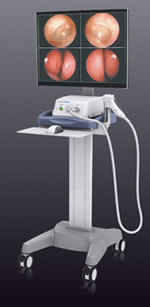 СпецифікаціяЦіна 5000  USDhttps://prom.ua/ua/p81976183-videorektoskop-camscope-dcs.html